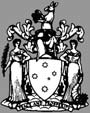 IMPORTANT: PLEASE READ THE FOLLOWING INFORMATION BEFORE COMPLETING THIS APPLICATIONAn application under section 189 of the Firearms Act 1996 to be deemed not to be a prohibited person can onlybe made in the following circumstances:You are subject to a final Intervention Order made in Victoria under the Family Violence Protection Act 2008, and the Court has not imposed conditions that have cancelled, suspended or revoked your firearm licence, permit or authority.You are subject to a final Intervention Order made in Victoria under the Personal Safety Intervention Orders Act 2010 or the Stalking Intervention Orders Act 2008, and the Court has not imposed conditions that have cancelled, suspended or revoked your firearm licence, permit or authority.You have been found guilty of:1.) an offence under the Firearms Act 1996,2.) an offence under any other Act involving the possession or use of firearms or 3.) an indictable offence,AND you were not sentenced to a term of imprisonment.(A term of imprisonment under section 3 of the Firearms Act 1996 includes a suspended sentence, intensive corrections order or detention in a Youth Justice Centre.)Please Note:You are unable to make an application if you are subject to an interim order.You are unable to make an application if you are appealing the decision of a final Intervention Order and that appeal has not yet been determined.Your application must be lodged at the Magistrates’ Court where the prohibitive order was made. Except:If you are the subject of any prohibiting intervention orders or criminal outcomes interstate, you must lodge your application at the Supreme Court.If you are the subject of any prohibiting intervention orders or criminal outcomes as a result of proceedings in the County Court, you must lodge your application at the County Court.If you are unsure as to whether you are a prohibited person under Section 3(1) of the Firearms Act 1996, and/or are listed as an appropriate applicant (in relation to Section 189), you should seek advice before lodging this applicationFor further information about Prohibited Persons and Section 189 Applications refer to the Victoria Police website.www.police.vic.gov.au/firearmsAPPLICATION TYPENote: This is the reason why you became a prohibited person.APPLICANT’S FULL NAME(Include all other names known by)DATE OF BIRTH RESIDENTIAL ADDRESSCONTACT PHONE NUMBERS DRIVER LICENCE NUMBER 	APPLICANT TO COMPLETE	S189 (1) or (1AA) APPLICATIONS(relates to intervention orders only)Name of Protected Person.Note: If there are additional Protected Persons specified in the order, then please list.Full Name:Full Names of additional Protected Persons (if any):1.	 	2.	 	3.	 	Protected Person’s address.Note: If you do not know the Protected Person’s address, just write unknown. The police will obtainthis information for the Court if you are prohibited from doing so.AddressPhone No.S189 (1A) APPLICATIONS(relates to criminal offences only - where applicable you must provide all relevant information about your offence)Which Court heard your case? What was the date of hearing?What offence / offences were you found guilty of?What was the penalty imposed?Magistrates/Children’s Court atBriefly state your grounds for making this application to be a non-prohibited person in relation to your need to possess a firearm licence and/or firearms.IVO18 September 2011	Page 2 of 5Is this application to be deemed for limited purposes only?Note: If you require a licence for occupational reasons then this would be deemed for limited purposes.YES	NOIf your application is successful, the purposes for which the Applicant is deemed not to be a prohibited person will be specified in the orderFor what purpose/s will you be applying for a firearm licence, permit or authority?HuntingSport/Target shooting (if a member of a club, please specify)Paintball marker activityPrimary productionFirearm collectorOther Official/Commercial/Prescribed purposeState Official / Commercial / Prescribed purposeOccupational (Limited purposes - Employment related)State your occupation / Proposed occupationACKNOWLEDGEMENT (Applicant must complete)Note: Insert your name into the Acknowledgement then sign and date the application when you lodge it at the nominated Court.I,acknowledge that the particulars in this application and any attachments are true and correct and I make this acknowledgment knowing that it is an offence against section 140A (1) of the Firearms Act 1996 to wilfully supply details that are false or misleading. (Maximum penalty 240 penalty units or 4 years imprisonment).(Signature Block)Dated at	on	/	/IVO18 September 2011	Page 3 of 5 	COURT USE ONLY	Firearms Act 1996 - Section 189 (2A) & (2B)The Registrar of the Court, the Chief Commissioner of Police and any person protected by a final Intervention Order must be given a minimum of 28 days written notice of the application. The Chief Commissioner of Police and any Protected Person may appear before the Court to be heard on the application.List 6 weeks ahead to ensure legislative requirements are complied with.Note: If this application is a result of a Criminal Court Determination, the Section 189 (1A) application may be listed 28 days after the date of application.Take notice that this application will be heard and determined as follows:In the Magistrates’ Court atDate of HearingApplicant’s Full Name(include all other names known by)Protected Person/Persons(if applicable)Dated at	on	/	/REGISTRAR…………………………………To(Insert full name of the person protected by the Court Order)The Court records indicate that you are a Protected Person by means of an Intervention Order made under Section 74 of the Family Violence Protection Act 2008 or Section 61 of the Personal Safety Intervention Orders Act 2010, or an Affected Person under Section 7 of the Stalking Intervention Order Act 2008, or a person protected by a corresponding order made in another State or Territory.This is written notification that the Respondent (Prohibited Person) who is subject to the Intervention Order or corresponding interstate order has made an application under Section 189 of the Firearms Act 1996 for a declaration to be deemed a non-prohibited person. (See copy attached). This means the applicant intends to have his/her firearm licence reinstated or intends to apply for a firearm licence, permit or authority if deemed non-prohibited by the Court.The Firearms Act 1996 states that you may appear before the Court to be heard on this application. You can appear before the Court to object to or support the Respondent’s application. Should you wish to attend the Court hearing, you can also choose to seek independent legal advice. If you intend to have legal representation, please advise the Court of this prior to the hearing. This is necessary for the Court to allocate sufficient time to determine the matter. If the police initiated your original application for an intervention order, you should advise the police applicant of your intentions.Please note the following details for the Court venue, date & time of this application.In the Magistrates’ Court atDate of HearingApplicant’s Full NameProtected Person/PersonsFor further information about Prohibited Persons and Section 189 Applications refer to the Victoria Police website.www.police.vic.gov.au/firearmsIVO18 September 2011	Page 5 of 5Does the final Intervention Order include any condition that has cancelled,YESNOrevoked or suspended a firearm licence, permit or authority?Note: If you answered YES then you are ineligible to make this application until such time that you have obtained a variation to the final Intervention order.Has any condition on the Intervention Order been varied or revoked such asYESNOremoval of a firearms clause?Note: You must attach a current copy of the Intervention Order to this application